ТЕРРИТОРИАЛЬНАЯ ИЗБИРАТЕЛЬНАЯ КОМИССИЯ
ГОРОДА УССУРИЙСКА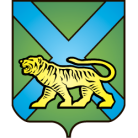 РЕШЕНИЕ г. УссурийскОб установлении времени и перечняпередаваемых сведений о ходе голосованияот участковых избирательных комиссийв территориальную избирательную комиссиюгорода Уссурийска при проведении дополнительныхвыборов депутатов Думы Уссурийского городскогоокруга по одномандатным избирательнымокругам № 4 и № 9, назначенных на 26 августа 2018 года	Руководствуясь статьей 26 Федерального закона «Об основных гарантиях избирательных прав и права на участие в референдуме граждан Российской Федерации», статьей 27 Избирательного кодекса Приморского края, территориальная избирательная комиссия города УссурийскаРЕШИЛА:Установить время и перечень передаваемых сведений о ходе голосования от участковых избирательных комиссий в территориальную избирательную комиссию города Уссурийска при проведении дополнительных выборов депутатов Думы Уссурийского городского округа по одномандатным избирательным округам № 4 и № 9, назначенных на 26 августа 2018 года, согласно приложению.Разместить настоящее решение на официальном сайте администрации Уссурийского городского округа в разделе «Территориальная избирательная комиссия города Уссурийска» в информационно-телекоммуникационной сети «Интернет».Председатель комиссии                                                              О.М. Михайлова Секретарь комиссии				    			          Н.М. БожкоПриложениек решению территориальной избирательнойкомиссии города Уссурийскаот 21 августа 2018 года № 113/810СВЕДЕНИЯо ходе голосования на дополнительных выборах депутатов Думы Уссурийского городского округа по одномандатным избирательным округам № 4 и № 926 августа 2018 года 21 августа 2018 года                       № 113/810Наименование передаваемых сведенийВремя передачи информацииВремя передачи информацииВремя передачи информацииВремя передачи информацииВремя передачи информацииНаименование передаваемых сведений8.0010.0012.0015.0018.00Число избирателей, включенных в список избирателейЧисло избирателей, получивших избирательные бюллетени 